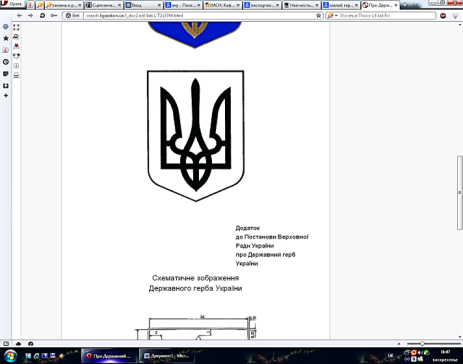 ДЕПАРТАМЕНТ ОСВІТИ ТА НАУКИ ХМЕЛЬНИЦЬКОЇ МІСЬКОЇ РАДИВИТЯГ ІЗ НАКАЗУ24.10.2023 року                                               Хмельницький                                                № 198Про забезпечення доступностідля здобуття загальної середньої освітита формування контингенту учнівзакладів загальної середньої освітиХмельницької міської територіальної громадина 2024/2025 навчальний рікЗакріпити територію обслуговування за закладами загальної освіти комунальної форми власності Хмельницької міської територіальної громади на 2024-2025 навчальний рік згідно з додатком.В.о.директора Департаменту                                                                   Ольга КШАНОВСЬКАДодаток до наказуДепартаменту освіти та наукиХмельницької міської радивід 24.10.2023 року № 198Території обслуговування закріплені за закладами загальної середньої освітикомунальної форми власності Хмельницької міської територіальної громади№ з/пНазва закладу загальної середньої освітиСтупінь наданняосвітиПовна назва вулиціОпис розташуванняПопередня назва вулиціНомери будинківШаровечківська ЗОШ І-ІІІ стПочаткова, базоваВсі вулицісело ШаровечкаВсі будинкиШаровечківська ЗОШ І-ІІІ стПочаткова, базоваВсі вулицісело МалашівціВсі будинкиШаровечківська ЗОШ І-ІІІ стПочаткова, базоваВсі вулицісело ВолицяВсі будинки